ПАСПОРТ СТАРТАП-ПРОЕКТА
https://pt.2035.university/project/helperdron (ссылка на проект) 			29.05.2024 (дата выгрузки)Наименование образовательной организации высшего образования (Получателя гранта)Федеральное государственное бюджетное образовательное учреждение высшего образования «Государственный университет управления»Регион Получателя грантаг. МоскваНаименование акселерационной программы«Энергия города. Среда»Дата заключения и номер Договора19 апреля 2024г. № 70-2024-000172КРАТКАЯ ИНФОРМАЦИЯ О СТАРТАП-ПРОЕКТЕКРАТКАЯ ИНФОРМАЦИЯ О СТАРТАП-ПРОЕКТЕ1Название стартап-проекта*«HelperDron»2Тема стартап-проекта* Указывается тема стартап-проекта в рамках темы акселерационной программы, основанной на Технологических направлениях в соответствии с перечнем критических технологий РФ, Рынках НТИ и Сквозных технологиях. ТН1. Цифровые технологии и информационные системы;Разработка ПО для дронов в АПК 3Технологическое направление в соответствии с перечнем критических технологий РФ*«Технологии информационных, управляющих, навигационных систем»4Рынок НТИEnergyNet, HomeNet5Сквозные технологии"Технологии создания новых и портативных источников энергии"ИНФОРМАЦИЯ О ЛИДЕРЕ И УЧАСТНИКАХ СТАРТАП-ПРОЕКТАИНФОРМАЦИЯ О ЛИДЕРЕ И УЧАСТНИКАХ СТАРТАП-ПРОЕКТА6Лидер стартап-проекта*- UntiID U1835086- LeaderID 5968686Филиппов Никита Александрович- телефон 89166443440- neced188@yandex.ru7Команда стартап-проекта (участники стартап-проекта, которые работают в рамках акселерационной программы)Команда стартап-проекта (участники стартап-проекта, которые работают в рамках акселерационной программы)ПЛАН РЕАЛИЗАЦИИ СТАРТАП-ПРОЕКТАПЛАН РЕАЛИЗАЦИИ СТАРТАП-ПРОЕКТА8Аннотация проекта*Указывается краткая информация (не более 1000 знаков, без пробелов) о стартап-проекте (краткий реферат проекта, детализация отдельных блоков предусмотрена другими разделами Паспорта): цели и задачи проекта, ожидаемые результаты, области применения результатов, потенциальные потребительские сегментыПроект по созданию программного обеспечения для дронов в АПК направлен на разработку инновационных решений для повышения эффективности сельскохозяйственного производства.Цель проекта: удовлетворить потребности АПК в диагностике полей, управлении полей, снижении затрат на персонал АПК. Задачи проекта:1. Подготовка идеи проекта 2. Опрос3. Анализ 4. Разработка ПООжидаемые результаты: Разработка программного обеспечения для дронов, способного проводить диагностику полей, определять состояние посевов, выявлять проблемные зоны и предлагать оптимальные решения для улучшения урожайности.Разработка инструментов для анализа данных, собранных дронами.Области применения результатов: Сельское хозяйство: использование программного обеспечения для увеличения урожайности, оптимизации процессов ухода за посевами и снижения затрат на производство. Агротехнологии: использование данных, собранных дронами, для разработки новых методов выращивания и улучшения сельскохозяйственных технологий.Потенциальные потребительские сегменты: Сельскохозяйственные предприятия: управление и контроль за полями с помощью программного обеспечения для дронов поможет сельскохозяйственным предприятиям повысить эффективность производства. Агрохолдинги: компаниям, владеющим большими земельными угодьями, программное обеспечение для дронов предложит возможность более качественного и оперативного управления всеми процессами на полях. Исследовательские организации: использование данных, собранных дронами с помощью специального ПОБазовая бизнес-идеяБазовая бизнес-идея9Какой продукт (товар/ услуга/ устройство/ ПО/ технология/ процесс и т.д.) будет продаваться*Указывается максимально понятно и емко информация о продукте, лежащем в основе стартап-проекта, благодаря реализации которого планируется получать основной доходПродуктом проекта по созданию ПО для дронов в сельском хозяйстве будет специализированное программное обеспечение, разработанное с помощью программы PyCharm на языке программирования Python, предназначенное для управления и контроля дронами в сельскохозяйственных целях.Дроны компании DJI Mavic, XAGПродажа через сайт и сарафан напрямую10Какую и чью (какого типа потребителей) проблему решает*Указывается максимально и емко информация о проблеме потенциального потребителя, которую (полностью или частично) сможет решить ваш продуктРешает проблему всех предприятий в сфере сельского хозяйства.Кол-во предприятий в АПК - 3000 в РФ1. Использование устаревшей техники и человеческого ресурса, который с началом 21 века стремительно перебирается в городские районы страны.
2. Затрата времени на диагностику полей 10 часов, с использованием дронов, время на диагностику составит не более 30 минут11Потенциальные потребительские сегменты*Указывается краткая информация о потенциальных потребителях с указанием их характеристик (детализация предусмотрена в части 3 данной таблицы): для юридических лиц – категория бизнеса, отрасль, и т.д.; для физических лиц – демографические данные, вкусы, уровень образования, уровень потребления и т.д.; географическое расположение потребителей, сектор рынка (B2B, B2C и др.)Сегодня в России насчитывается более 3000 АПК, из них крупные (с оборотом свыше  500 млн руб. в год) составляют 500, средние (с оборотом в пределах от 100 млн руб. до 500 млн руб.) – 1000, мелкие торговые точки (с оборотом ниже 100 млн руб.) – 1500.В ходе проведения опроса было выявлено, что 80% менеджеров АПК заинтересованы в развитии IT. Продвижение среди них будет осуществляться в основном с помощью созданного сайта и сарафанного радио, для ускорения процесса окупаемости проекта будет также привлечена реклама в RuTube, Telegram, ВКонтакте.
 Наш проект относится к B2B сектору12На основе какого научно-технического решения и/или результата будет создан продукт (с указанием использования собственных или существующих разработок) *Указывается необходимый перечень научно-технических решений с их кратким описанием для создания и выпуска на рынок продукта
Разработка ПО на языке программирования Python: Камеры с использованием ИИ для дронов;Создание приложения, в котором будет отображен полный функционал дрона, а также карта с возможностью гибрида(спутника).13Бизнес-модель*Указывается кратко описание способа, который планируется использовать для создания ценности и получения прибыли, в том числе, как планируется выстраивать отношения с потребителями и поставщиками, способы привлечения финансовых и иных ресурсов, какие каналы продвижения и сбыта продукта планируется использовать и развивать, и т.д. Источник доходов проекта:Оффлайн сайт-магазин без кассы и кассиров с использованием инновационных технологийСредний чек – 600000/ компанияПроходимость в месяц – 10 компанийВыручка в месяц – 5000000 руб.Прибыль в месяц – 3000000 руб. Срок окупаемости = 6 месяцевРентабельность = (3 000 000 / 5 000 000) * 100% = 60 %Отношения с потребителями будут выстраиваться через прямую коммуникацию с агротехнологами и фермерами для учёта их потребностей при разработке функционала.Для привлечения финансовых ресурсов планируется использовать инвестиции от венчурных капиталов и государственные гранты на развитие инноваций в сельском хозяйстве.Каналы продвижения продукта будут основаны на прямых продажах через веб-сайт компании и партнерские программы с производителями дронов.14Основные конкуренты*Кратко указываются основные конкуренты (не менее 3) 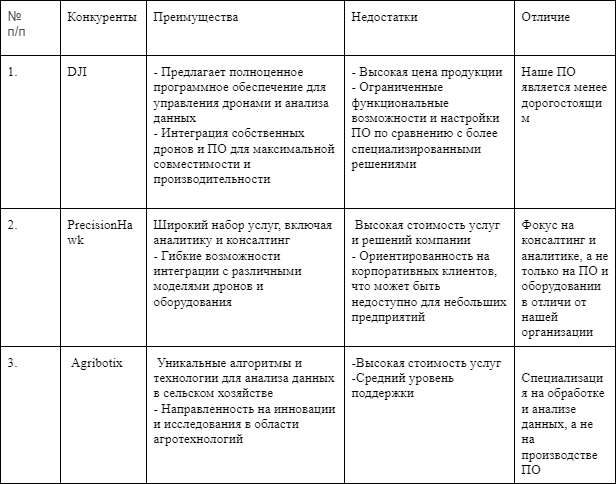 15Ценностное предложение*Формулируется объяснение, почему клиенты должны вести дела с вами, а не с вашими конкурентами, и с самого начала делает очевидными преимущества ваших продуктов или услугПО для дронов в сельском хозяйстве экономит:- 99% времени на обслуживания АПК- 50% денежных средств (за счет сокращения большого количества нерентабельных рабочих мест (зарплата персонала))16Обоснование реализуемости (устойчивости) бизнеса (конкурентные преимущества (включая наличие уникальных РИД, действующих индустриальных партнеров, доступ к ограниченным ресурсам и т.д.); дефицит, дешевизна, уникальность и т.п.) *Приведите аргументы в пользу реализуемости бизнес-идеи, в чем ее полезность и востребованность продукта по сравнению с другими продуктами на рынке, чем обосновывается потенциальная прибыльность бизнеса, насколько будет бизнес устойчивымСоздание качественного и реалистичного ПО для АПК в РФ с использованием ИИ, который позволяет, повысить эффективность и снизить затраты на персонал.В камеры дронов встроен искусственный интеллект, с помощью которого можно производить диагностику полей.Разработка и использование специализированного ПО для дронов требует определенных знаний и экспертизы, что создает барьеры для конкурентовДеловые партнерства с производителями дронов, сельскохозяйственными предприятиями и другими участниками отрасли помогут обеспечить дополнительные ресурсы, информацию и техническую поддержку для реализации проекта.Характеристика будущего продуктаХарактеристика будущего продукта17Основные технические параметры, включая обоснование соответствия идеи/задела тематическому направлению (лоту)*Необходимо привести основные технические параметры продукта, которые обеспечивают их конкурентоспособность и соответствуют выбранному тематическому направлению- Приложение будут написано на языке Python-ПО должно включать в себя систему обработки данных, получаемых с дрона, для проведения анализа состояния посевов, построения карт урожайности и определения проблемных участков.- Система навигации: GPS/GLONASS - Регулируемые параметры: высота полета, скорость, маршрут полета- Управление дроном: пульт дистанционного управления, мобильное приложение-Визуальное отображение информации: ПО должно обеспечивать возможность визуального отображения полученных данных операторуПО позволяет сельскохозяйственным предприятиям повысить эффективность управления угодьями, оптимизировать использование ресурсов, улучшить качество урожая и оперативно реагировать на различные проблемы на полях.18Организационные, производственные и финансовые параметры бизнеса*Приводится видение основателя (-лей) стартапа в части выстраивания внутренних процессов организации бизнеса, включая партнерские возможностиТехнической стороной разработки будут заниматься приглашенные IT- специалисты: Разработчики ПО и системные администраторы.Команда проекта планирует выполнение следующих работ: 1.• Разработка концепции проекта (резюме проекта)• Анализ рентабельности проектного предложения• Финансовый анализ• Социальный анализ• Анализ рисков• Технический анализ• Маркетинговый анализ2.• Создание календарного графика• Закрепление работ за участниками проекта• Составление бюджета проекта• Разработка базового плана проекта (исследование инвестиционных возможностей, описание бизнес-идеи, проведение функциональных исследований и т.д.)• Поиск стейкхолдеров:а) поиск исполнителей, спонсоров, партнеров и инвесторов б) заключение договоров с компаниями партнерамив) реализация программы продвижения и рекламного сопровожденияИсточники расходов на первом этапе:Разработка сайта и подключенной системой оплаты- 15000 руб.- Разработка ПО = 50000 руб.- Затраты на электричество и интернет 4000 руб.- Закупка сервера = 150 000 руб.Ежемесячные расходы:Поддержка серверов = 15 000/ месяцАренда помещения = 52 000 руб.Прочие расходы = 10 000 руб. 19Основные конкурентные преимущества*Необходимо привести описание наиболее значимых качественных и количественных характеристик продукта, которые обеспечивают конкурентные преимущества в сравнении с существующими аналогами (сравнение по стоимостным, техническим параметрам и проч.)Более дешёвое ПОБолее широкий функционал и возможности, чем стандартные решения Лучше адаптировано под конкретное оборудование и условия эксплуатации дрона использования приложенияГибкое и настраиваемое20Научно-техническое решение и/или результаты, необходимые для создания продукции*Описываются технические параметры научно-технических решений/ результатов, указанных пункте 12, подтверждающие/ обосновывающие достижение характеристик продукта, обеспечивающих их конкурентоспособность1. Камеры с использованием ИИ, которые составляют карту местности и проводят диагностику полей 2. Навигационные алгоритмы написанные на языке программирования Python: Разработка специальных алгоритмов и систем управления для обеспечения точной навигации и автопилотирования дронов в различных условиях на поле, учет препятствий и обнаружение объектов.2. Обработка данных: Разработка методов обработки и анализа данных, полученных с датчиков и камер дронов для мониторинга посевов, контроля здоровья растений, определения уровня влажности почвы и других параметров.3. Цифровая картография: Создание цифровых карт полей сельскохозяйственных угодий, включая информацию о рельефе, типах почв, растениях и других объектах, необходимых для оптимизации работ на поле.4. Машинное обучение и искусственный интеллект: Применение методов машинного обучения и искусственного интеллекта для автоматического распознавания растений, определения классов почв и предсказания урожайности.Разработка ПО на языке программирования Python21«Задел». Уровень готовности продукта TRLНеобходимо указать максимально емко и кратко, насколько проработан стартап-проект по итогам прохождения акселерационной программы (организационные, кадровые, материальные и др.), позволяющие максимально эффективно развивать стартап дальшеПо итогам акселерационной программы осуществлены следующие виды работ:Разработана концепция проекта Проведен опрос целевой аудиторииРазработана бизнес-модель с бюджетом проектаПроведен технический анализ создаваемого продуктаПроведен маркетинговый анализРазработан календарный график проектаЗакреплены работы за участниками проектаРазработан базовый план проекта (исследование инвестиционных возможностей, описание бизнес-идеи, проведение функциональных исследований и т.д.)Проведен анализ и определены потенциальные спонсоры, партнеры и инвесторы22Соответствие проекта научным и(или) научно-техническим приоритетам образовательной организации/региона заявителя/предприятия*Проект соответствует следующим Стратегическим направлениям, направленным на достижение целевой модели развития ГУУ:- Стратегическое направление 1: «Подготовка нового поколения управленческих кадров как лидеров изменений» (Подпункт 1.2. «Университетская экосистема акселерации студенческих стартапов»);- Стратегическое направление 2: «Создание экосистемы сопровождения и реализации комплексных прорывных исследований по стратегическим направлениям научно-технологического и пространственного развития страны».23Каналы продвижения будущего продукта*Необходимо указать, какую маркетинговую стратегию планируется применять, привести кратко аргументы в пользу выбора тех или иных каналов продвижения Продвижение среди них будет осуществляться в основном с помощью сайта и сарафанного радио, для ускорения процесса окупаемости проекта будет также привлечена реклама в RuTube, Telegram, ВКонтакте.24Каналы сбыта будущего продукта*Указать какие каналы сбыта планируется использовать для реализации продукта и дать кратко обоснование выбораРеклама в RuTube, Telegram, ВКонтакте (это сайты и приложения, которыми пользуется наша целевая аудитория)Характеристика проблемы,на решение которой направлен стартап-проектХарактеристика проблемы,на решение которой направлен стартап-проект25Какая часть проблемы решается (может быть решена) *Необходимо детально раскрыть вопрос, поставленный в пункте 10, описав, какая часть проблемы или вся проблема решается с помощью стартап-проекта -Обеспечить простоту использования: разработать интуитивно понятный пользовательский интерфейс, предоставить подробные руководства и обучающие материалы для фермеров и агрономов. В приложении можно узнать о наличии товара и его местоположении;-  Гарантировать совместимость с существующими системами: провести тщательное тестирование ПО для дронов на различных типах оборудования и информационных систем, обеспечить возможность интеграции с различными стандартными форматами данных.- Создание инструкции, которая помогает разобраться в приложении26«Держатель» проблемы, его мотивации и возможности решения проблемы с использованием продукции*Необходимо детально описать взаимосвязь между выявленной проблемой и потенциальным потребителем (см. пункты 9, 10 и 11) -Острая нехватка рабочих в области АПК-Долгий анализ и сложный мониторинг состояния полей.   -Дорогостоящее оборудование, которое может использоваться только совместно с человеком (1 ед. техники = 1 человек)27Каким способом будет решена проблема*Необходимо описать детально, как именно ваши товары и услуги помогут потребителям справляться с проблемой- Автоматизация трудоемких задач: ПО для дронов может быть настроено на выполнение различных автоматизированных операций, таких как мониторинг урожаев, определение степени зрелости культур, обнаружение болезней и вредителей. Это позволит сократить время и усилия на 80%, требуемые для выполнения подобных задач работниками.-Увеличение производительности и качества работы на 100%: Дроны с установленным специализированным ПО могут выполнять задачи более эффективно и точно, чем человек. Это позволит увеличить производительность работы и качество получаемых результатов.- Сокращение рисков и повышение безопасности на 100%: Использование дронов с ПО для мониторинга полей и урожаев может помочь уменьшить риск возникновения катастроф и несчастных случаев на работе. Работники будут менее подвержены воздействию пестицидов, травмам и другим опасностям. 28Оценка потенциала «рынка» и рентабельности бизнеса (для проектов, прошедших во второй этап акселерационной программы)Необходимо привести кратко обоснование сегмента и доли рынка, потенциальные возможности для масштабирования бизнеса, а также детально раскрыть информацию, указанную в пункте 16..Был проведен опрос, в ходе которого выявлено:- 80% менеджеров АПК заинтересованы в развитии IT. - около 70 % крупные АПК с оборотом более 100 млн рублей.Среди опрошенных интерес к ПО для АПК проявило 80%, поэтому создание ПО в РФ с использованием ИИ, который позволяет сократить время и затраты, повысить эффективность является актуальным проектом.Средний чек составит 600 000 р / компания АПКПроходимость в месяц – 10 компаний АПКИсходя из данной информации было выявлено, что рентабельность составит 60%, а срок окупаемости – 6 месяцев при выручке 3 000 000 руб. за данный период. 29План дальнейшего развития стартап-проекта (для проектов, прошедших во второй этап акселерационной программы)Укажите, какие шаги будут предприняты втечение 6-12 месяцев после завершенияпрохождения акселерационной программы,какие меры поддержки планируется привлечьПоиск инвестораРазработка программного обеспеченияЗапуск рекламной компанииСоздание и наполнение приложенияТестирование продуктаРазработка стратегии развития бизнесаСоздание сайта, начало продаж